                                                                                                        3280 Halcyon Ct. Ellicott City, MD 21043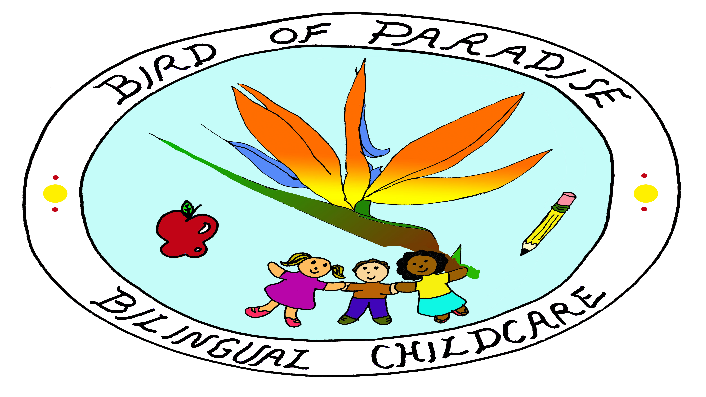 								                240-278-5174                                                                                                                                         bopbilingualchildcare@gmail.com______________________________________________PERMISSION SLIP FOR WALKSI am willingI am not willingto have my child, _____________________________, taken on walks in the area surrounding Bird of Paradise Bilingual Childcare, weather permitting. I understand that my child will be supervised by Neidy Morales Ramirez during walks, and that infants and young toddlers will go in a stroller or walk.I also authorize any medical treatment in case of an emergency, and agree that I am responsible for any expenses incurred for such treatment.The undersigned agrees to release, hold harmless and indemnify Bird of Paradise Bilingual Childcare, from all claims, damages or other liabilities for injuries to my son/daughter which are not the result of gross negligence, intentional neglect, or willful or wanton conduct by the childcare.Emergency Contact:  _________________________________________________Home Phone:   ______________________________________________________Work Phone:  _______________________________________________________Cell Phone:  ________________________________________________________List below any physical conditions the trip supervisors should be aware of to assure all participants have a safe trip (i.e. food allergies) List any medication your child takes routinely or requires in special situations.__________________________________________________________________Sign and Date     ______________________________________________________________________________________________________                                                                      